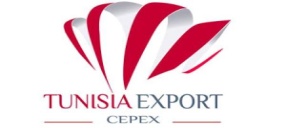 La Tunisie au Salon international de  la Plasturgie,  la pétrochimie, l'imprimerie et l'emballage-  4P JORDAN CHEMEX 2016-6ème Edition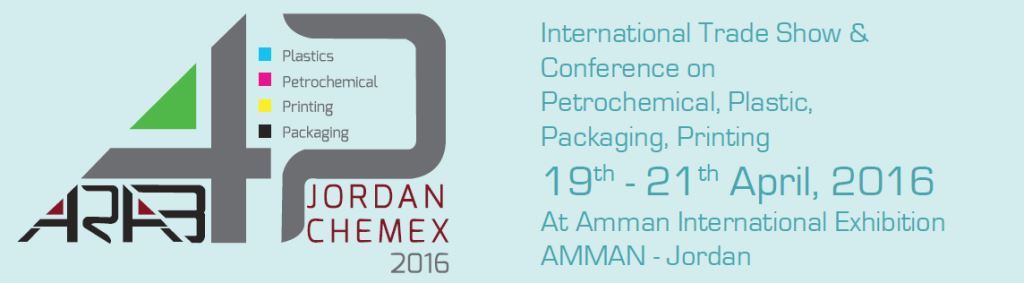 Date : 19-21 avril 2016Lieu : Parc des expositions route de l'aéroport  à Amman –JORDANIE Accélérez le développement de votre business en prospectant de nouveaux clients.Présentez vos innovations et lancez de nouvelles offres/produitsPartagez votre expertise et vos retours d’expérienceMobilisez vos réseaux autour d’un évènement fédérateur sur la zone MOYEN ORIENT            Participez avec nous et bénéficiez d’un(e) : Participation collective au sein du pavillon nationalFormule économiqueGain de tempsMeilleure visibilitéAppui logistiqueUn stand d’alignement (aménagé clé en main)  de 12 m²:     500 TND   Transport gratuit de vos échantillons.Communication.